§2172.  On-the-job training contracts; apprenticeships1.  Application.  This section applies to all on-the-job training contracts entered into by any agency or organization, public or private, that provides a wage subsidy for a trainee with public funds, including all contracts written under the Maine Workforce Investment System.[PL 2003, c. 114, §20 (AMD).]2.  Standards for on-the-job training contracts.  All on-the-job training contracts must meet the following requirements of this subsection.A.  The occupation for which the contract is written is one which traditionally requires specific occupational training as a prerequisite.  [PL 1989, c. 408, §3 (NEW).]B.  The firm or establishment with which the contract is made is not involved in a strike, lockout or other labor dispute.  [PL 1989, c. 408, §3 (NEW).]C.  The trainee working under the contract shall receive the same wages and benefits and be subject to the same working conditions as other employees working an equivalent length of time and performing a substantially equivalent job at the work site.  [PL 1989, c. 408, §3 (NEW).]D.  Except when the employer has good cause related to the trainee's work performance, the employer shall, upon completion of the on-the-job training contract, offer the trainee continued employment with at least equivalent wages, benefits and working conditions, as existed under the contract.  [PL 1989, c. 408, §3 (NEW).]E.  The employer with whom the contract is made has not, in the past, violated paragraph D.  [PL 1989, c. 408, §3 (NEW).][PL 1989, c. 408, §3 (NEW).]3.  Nondisplacement; noninfringement; existing collective bargaining agreements.  An on-the-job training contract may be executed only if:A.  No currently employed worker would be displaced by the trainee, including partial displacement such as reduction in the hours of work, wages or employment benefits;  [PL 1989, c. 408, §3 (NEW).]B.  The training position would not impair existing contracts for the services or collective bargaining agreements, except when the written concurrence of the labor organization concerned has been obtained;  [PL 1989, c. 408, §3 (NEW).]C.  No other individual is on layoff from the same or any substantially equivalent job for which the trainee would be trained;  [PL 1989, c. 408, §3 (NEW).]D.  The employer has not terminated the employment of any regular employee or otherwise reduced the work force of the employer with the intention of filling the vacancy so created by contracting to hire the trainee; and  [PL 1989, c. 408, §3 (NEW).]E.  The job for which the individual would be trained is not being created in a promotional line that will infringe in any way on the promotional opportunities of currently employed individuals.  [PL 1989, c. 408, §3 (NEW).][PL 1989, c. 408, §3 (NEW).]4.  Apprenticeable occupations. [PL 2011, c. 491, §11 (RP).]SECTION HISTORYPL 1989, c. 408, §3 (NEW). PL 2003, c. 114, §§20,21 (AMD). PL 2011, c. 491, §11 (AMD). The State of Maine claims a copyright in its codified statutes. If you intend to republish this material, we require that you include the following disclaimer in your publication:All copyrights and other rights to statutory text are reserved by the State of Maine. The text included in this publication reflects changes made through the First Regular and First Special Session of the 131st Maine Legislature and is current through November 1. 2023
                    . The text is subject to change without notice. It is a version that has not been officially certified by the Secretary of State. Refer to the Maine Revised Statutes Annotated and supplements for certified text.
                The Office of the Revisor of Statutes also requests that you send us one copy of any statutory publication you may produce. Our goal is not to restrict publishing activity, but to keep track of who is publishing what, to identify any needless duplication and to preserve the State's copyright rights.PLEASE NOTE: The Revisor's Office cannot perform research for or provide legal advice or interpretation of Maine law to the public. If you need legal assistance, please contact a qualified attorney.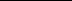 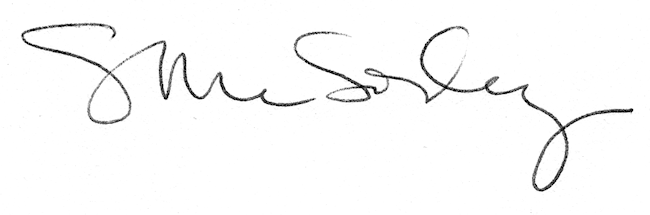 